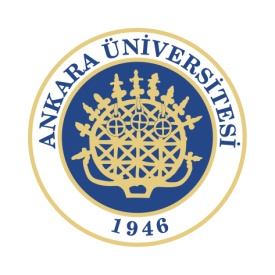 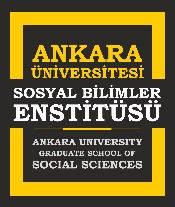 ...................................................... Anabilim Dalı Başkanlığı’na,	Anabilim Dalınız .............................. numaralı 	Tezsiz Yüksek Lisans				II.Öğretim Tezsiz Yüksek Lisans	Uzaktan Eğitim Tezsiz Yüksek Lisans	Tezli Yüksek Lisans	Doktora	Bütünleşik Doktora 	programı öğrencisiyim. 	Ankara Üniversitesi Lisansüstü Eğitim-Öğretim Yönetmeliği’nin ilgili maddesi gereğince danışmanımın belirlenerek Sosyal Bilimler Enstitüsü Müdürlüğü’ne önerilmesi hususunda gereğini saygılarımla arz ederim. .../.../20..		 Adı-Soyadı ve İmzaADRES		:TELEFON-MOBİL	:E-POSTA		:T.C.KİMLİK NO.	:TEKLİF EDİLEN DANIŞMANIN ONAYI (Uygundur)Tarih:Unvanı, Adı-Soyadı ve İmzaUYARI: Dilekçede, öğrencinin çalışmak istediği alanda önerdiği tez danışmanının imzası bulunmak zorundadır. Danışman imzasının bulunmadığı dilekçeler, resmî işleme alınmadığı gibi, Anabilim Dalı Kurul kararıyla önerilmiş olsa bile, tez danışmanı da resmî olarak belirlenmiş sayılmaz.